ГРАФИК ПРОВЕДЕНИЯ ОНЛАЙН КОНСУЛЬТАЦИЙ, ВЕБИНАРОВ, СЕМИНАРОВ СПЕЦИАЛИСТАМИ Республиканского Консультационного Центра ГОУДПО «КРИРО» февраль 2023 года№ п/пДата проведения ФИО специалиста РКЦТема Формат мероприятияСодержаниеСсылка на трансляцию03.02.202316.00Черных Кристина Ивановна, социальный педагог ГУ РК «Детский дом № 3 для детей-сирот и детей, оставшихся без попечения родителей» г. Сыктывкара, консультационного центра ГОУДПО «КРИРО».«Формы семейного устройства детей-сирот и детей, оставшихся без попечения родителей. Меры социальной поддержки приемных семей» в рамках просветительского проекта «Школа успешных родителей»Вебинар1.Виды и формы семейного устройства детей-сирот и детей, оставшихся без попечения родителей.2.Меры социальной поддержки детей-сирот и детей, оставшихся без попечения родителей, находящихся под опекой (попечительством) и в приемных семьях в соответствии с действующим законодательством.3. Основные положения, касающиеся мер социальной поддержки, закрепленные в Законодательстве Республики Коми.https://kriro.ru/0YEDo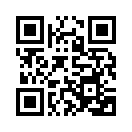 07.02.202315.00Григорьева Евгения Сергеевна, психолог, консультант по грудному вскармливанию, руководитель Студии семейного развития "Гармония", консультант Республиканскогоконсультационного центра ГОУДПО «КРИРО».«Обиды – груз за плечами. Как их отпустить и идти вперед налегке» в рамках просветительского проекта «Академия будущих родителей»Вебинар1.Почему мы обижаемся?2.Что нам надет обида?3.Обида - детская эмоция. Почему и как поступают взрослые?4.Как отпустить обиды?5.Можно ли вообще не обижаться?https://kriro.ru/axsYA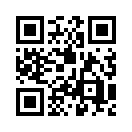 08.02.202313.30Евдокимова Марина Владимировна, учитель-дефектолог, Ушанова Виктория Викторовна, учитель-логопед МБДОУ «Детский сад № 18» г. Воркуты, консультанты Республиканского консультационного центра ГОУДПО «КРИРО»«Развитие сенсорных эталонов через дидактические игры»Вебинар1.Что такое сенсорное развитие ребенка.2. Необходимость развития сенсорных эталонов ребенка дошкольника.3.Подборка диактических игр для сенсорного развития ребенка с ОВЗ.https://kriro.ru/uwNo1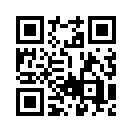 10.02.202316.00Лужикова Ирина Васильевна, педагог-психолог, ГБУ РК «Региональный центр развития социальных технологий» города Сыктывкара, консультант Республиканского консультационного центра ГОУДПО «КРИРО».  «Почему современные дети не хотят взрослеть» в рамках просветительского проекта «Школа успешных родителей»Вебинар1.Дети не хотят взрослеть. Почему так происходит? (Родители не хотят, чтобы дети взрослели, чрезмерная опека, жесткий контроль, сравнение с другими, лишение развивающего окружения)2.Этапы взросления3.Взросление в современном мире4.Инфантильность5.Что делать родителям?https://kriro.ru/ucpD1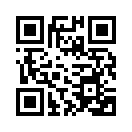 13.02.202311.00Коваленко Елена Васильевна, педагог-психолог ГБУ РК «Региональный центр развития социальных технологий» г. Сыктывкара, консультант Республиканского консультационного центра ГОУДПО КРИРО«Упрямый ребенок: наказать или понять?»в рамках просветительского проекта «Школа успешных родителей»Вебинар1.Психология развития «упрямого» малыша.2.Ключевые моменты, без которых воспитание спокойного ребенка окажется невозможным.3. Истинные потребности ребенка и как правильно их восполнять.4.Как провести анализ и увидеть источник трудностейhttps://kriro.ru/aAClq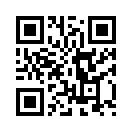 15.02.202314.00Осташова Татьяна Анатольевна, педагог, психолог, клинический психолог, логопед, коуч, преподаватель психологии, супервизор. Руководитель тренинг-центра Softskills«Как выявить и дальнейший алгоритм действий родителей при выявлении признаков деструктивного поведения»Консультационный час1.Признаки деструктивного поведения. 2.Причины деструктивного поведения. 3.Что делать родителям, если ребенок демонстрирует нежелательное поведение.https://kriro.ru/uJomu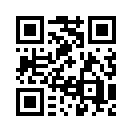 16.02.202315.00Стыров Максим, священник храма св. Александра Невского г. Сыктывкара, кандидат экономических наук, старший научный сотрудник Института социально-экономических и энергетических проблем Севера Коми НЦ УрО РАН.«Аборт с точки зрения христианской нравственности»Вебинар1.Семья и деторождение с точки зрения христианской веры.2. Причины и последствия абортов.3. Путь покаяния после совершения данного греха.https://kriro.ru/7szVY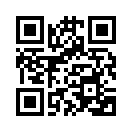 17.02.202314.30Тропникова Екатерина Александровна, педагог-психолог МБУ «Центр психолого-педагогического и информационно- методического сопровождения» г. Сыктывкара«Мой сладкий ребёнок». Польза и вред сладкого.Вебинар1.Польза и вред сладкого для детей.2. Сладкое - средство успокоения ребенка? Так ли это?3. Стоит ли поощрять детей конфетами.https://kriro.ru/CMYAn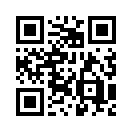 22.02.202310.00Пархимович Наталья Витальевна, старший воспитатель, Тихонова Татьяна Григорьевна, учитель-логопед, Сонцова Альбина Ивановна, педагог-психолог, Специалисты МБОУ «Начальная школа – детский сал № 1» г. Воркуты, консультанты Республиканскогоконсультационного центра ГОУДПО «КРИРО»  «Скоро день рождения? Отпуск? Долгожданное событие?Скрасим ожидание радостью»Вебинар1.Как создать условия для благоприятной эмоциональной атмосферы в ожидании праздника.2.Как создать условия для проявления познавательной активности детей старшего дошкольного возраста во взаимодействии с родителями накануне долгожданного дня.3.Как способствовать развитию речевой коммуникации у дошкольников.https://kriro.ru/wQC20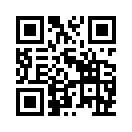 22.02.202315.00Валиуллина Карина Эдуардовна, педагог дополнительного образования г. Сыктывкара, консультант Республиканского консультационного центра ГОУДПО «КРИРО».«Подарок для папы своими руками»Мастер-классУже совсем скоро мы будем отмечать День защитника отечества! Каждый ребенок хочет поздравить своих защитников и подарить им что-то сделанное своими руками. 23 февраля, это конечно же праздник в военной тематике, поэтому предлагаем вам создать 2 интересные поделки "Медаль самого любимого защитника в семье" и открытку с интересным дизайном!https://kriro.ru/CiquB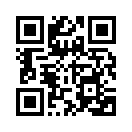 